NESAMANI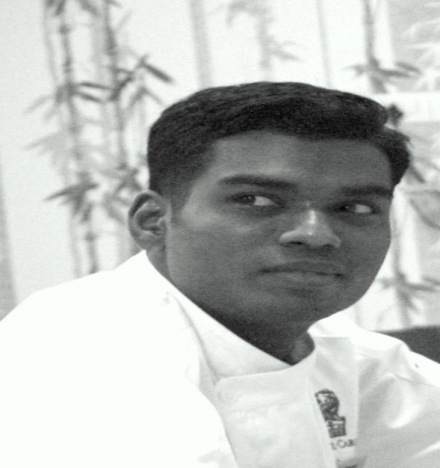 Email id : nesamani-397714@gulfjobseeker.com CAREER OBJECTIVES
A motivated goal oriented natural team player ready to accept challenges willingly. Looking forward to work in a high profile organization and use my skills and capabilities to contribute to its profitability and growth.EDUCATIONDHM&CT-Diploma In Hotel Management And Catering Technology.At Annai fathima college of hotel management-(2004-2007)PROFESSIONAL EXPERIENCECHEF DE CUISINE - September 2019 –PresentReporting to Executive Sous Chef.Manage kitchen shift operations and ensures compliance with all Food & Beverage policies, standards and procedures.Estimates daily production needs on a weekly basis and communicates production needs to kitchen personnel daily.Assist Executive Sous Chef with all kitchen operations and preparation.Develops, designs, or creates new applications, ideas, relationships, systems, products, including artistic contributions.Assists in determining how food should be presented and creates decorative food displays.Maintaining purchasing, receiving and food storage standards.Ensures compliance with food handling and sanitation standards.Performs all duties of kitchen managers and employees as necessary.Recognizes superior quality products, presentations and flavor.PREVIOUS EXPERIENCEPosition held:      Sous chef (Banquet-All day dining)Company Name   :      The leela palace- ChennaiDuration               : JUNE 2017– AUGUST 2019Job descriptionResponsible for western hot and cold kitchen	• Provided guidance and support to all kitchen staff
• Responsible for special buffet live counter (Brunch-Street food night-Sea food night)• Gave instructions to cooking workers on fine points of cooking
• Maintained hygiene standards of kitchen and equipment
• Directed and instructed kitchen personnel in their individual tasks
• Prepared individual orders when requested
• Ensured food preparation procedures for quality, uniformity and accurateness
• Reviewed delivered product and ensured appropriate storagePosition held:      Sous chef (Ministry of food-All day dining)Company Name   :      Hilton embassy golf links- BangaloreDuration               :     April 2016 to May2017Job descriptionResponsible for western hot Ala carte and buffet
• Ensure that customers are served well and effectively
• Help with the planning of menus and meals
• Maintain high food quality and presentation
• Supervise the preparation and service of food
• created specialized tasting menus for special events and wine dinner
• created Food promotion and special day menuPosition held:  Junior Sous chef (Market-All day dining)–Pre opening teamCompany Name   :  The Ritz Carlton - BangaloreDuration               :     July - 2013 to April 2016>$$#,'?'2'BC!'D$$!$,&!%$!%7''$$7'$$ $!!)$7''!*$)$7$)!$7$$72'$'!'!%!$!7,&/00' )%$'!%9%$Job descriptionResponsible for western ala carte and buffetPresented seasonal menu innovations with recipe and line Created weekly cyclic menu and tea menuControlled: food cost, purchases, waste, BOH Scheduling and weekly inventoryManaged, trained, hired, and developed BOH kitchen staffExecuted seven menu items including soup, appetizer, bread, and four entréesDesigned and implemented Sunday theme brunchWorks well under high pressure situationsDeveloped menu along with Executive Chef and chef de cuisinePosition held:      Commis 1Company Name   : Madinat jumeirahDuration               :     Jan 2012 to Jan 2013Job descriptionWorked in western hot(A’la carte) and associated myself with the continental section, Preparing complex soups, sauces, stakes, Maintaining and monitoring strict hygiene practices in the kitchen, following 
HACCP regulations and monitoring activities.
Position held:     Demi chef de partie–Pre opening teamCompany Name   :   Hilton   -ChennaiDuration               :     June-2010 to Dec 2011Job descriptionWorked in western hot(A’la carte) and associated myself with the continental section, Preparing complex soups, sauces, stakes, Maintaining and monitoring strict hygiene practices in the kitchen, following 
HACCP regulations and monitoring activities.
Position held:     Demi chef de partieCompany Name   :   Radisson by GRT GRAND   -Chennai     Duration               :     May-2007 to august 2009Job descriptionStarted career as Kitchen operation supervisory trainee and promoted as Demi chef de partieWorked in western hot kitchen buffet and ala carteCERTIFICATESouth Indian  chefs association culinary compitition-2018 awarded Gold medal for buffet challengeSouth Indian  chefs association culinary compitition-2018 awarded Gold medal for Three course dinner set menuEmirates Culinary Guild a Merit Award The Middle East Junior Chef of The year 2012 Dubai ( Practical Cookery-sustainable fish)Emirates Culinary Guild a Merit Award The Middle East Junior  Chef of The year 2012 Dubai (Three course gourmet  menu)Young chef culinary challenge -2013 Bangalore FINALIST award. (Three course gourmet  meal) Worked with El bulli  chef JORDI BERNUS for Wine dinner (Chaine committee, YPO,)HACCP TRAININGAREA OF INTEREST;WESTERN (HOT &COLD)DECLARATIONI hereby declare that the information furnished above is true and correct to the best of my knowledge and belief.                                           THANKING YOUDATE;                                                                            YOURS FAITHFULLY                                                                                             (NESAMANI)